Getin Bank z kolejną edycją promocji „Polecam Proste Zasady”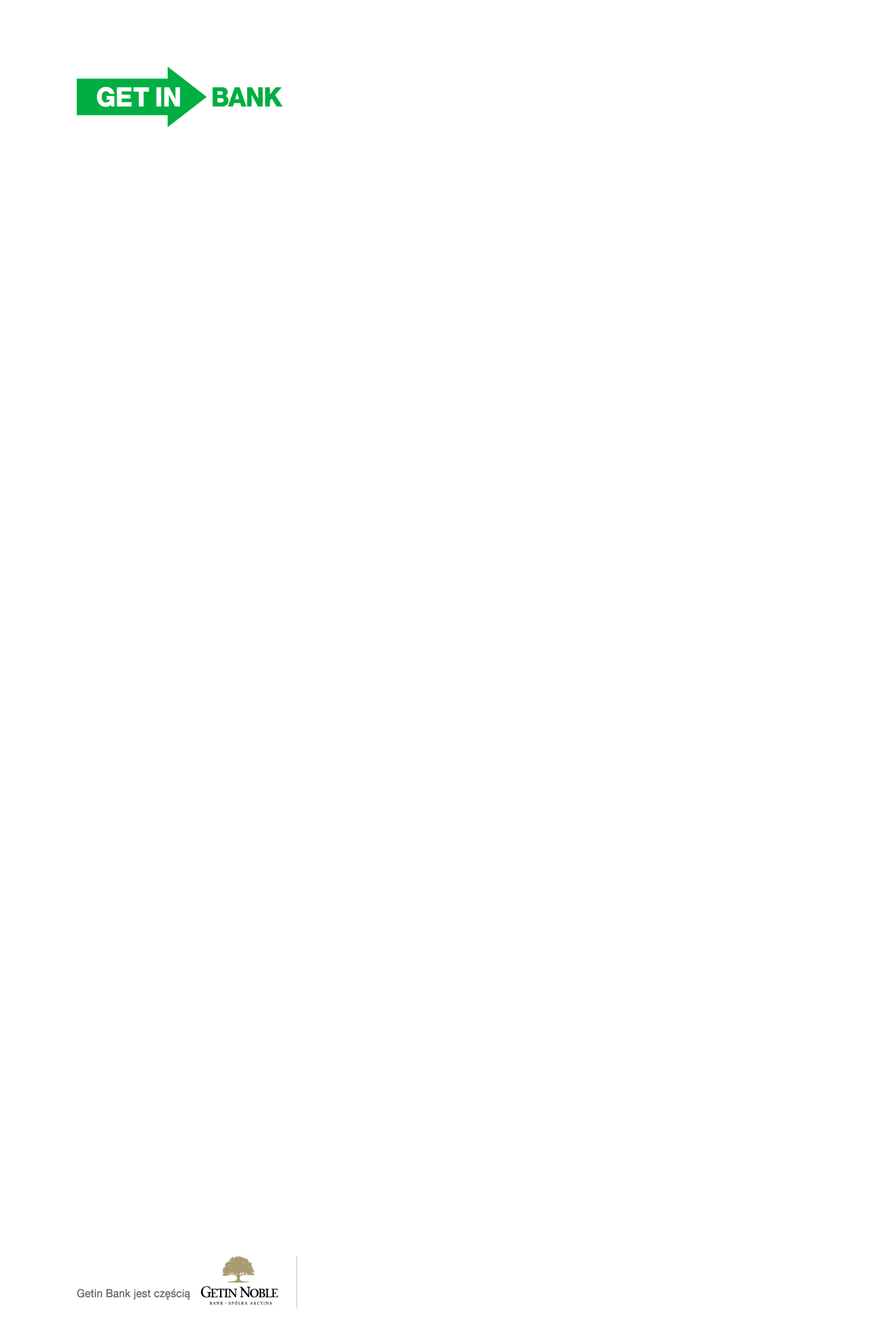 Getin Bank uruchomił kolejną, VIII edycję promocji „Polecam Proste Zasady”. Dla Klientów przygotowano atrakcyjne nagrody w postaci bonów podarunkowych do wykorzystania na Allegro oraz w sklepach Decathlon i Empik. Klient, który spełni warunki promocji, sam zdecyduje, jaki bon chce otrzymać. Maksymalna kwota, którą można uzyskać, wynosi 800 zł.Aby skorzystać z promocji Klient musi wygenerować swój indywidualny kod w Bankowości Internetowej, Mobilnej, w placówce Banku lub na infolinii, a następnie polecić Konto Proste Zasady poprzez przekazanie swojego kodu. Natomiast osoba, której polecone zostanie Konto Proste Zasady, najpierw musi je otworzyć podając otrzymany kod, a następnie – w każdym z trzech kolejnych miesięcy kalendarzowych - zasilać kwotą co najmniej 1000 zł. Konieczne jest także wyrażenie zgód marketingowych. Po spełnieniu warunków obydwie osoby mogą wybrać nagrodę, czyli jeden z bonów podarunkowych. Nagrodę można wskazać w Bankowości Internetowej, Bankowości Mobilnej oraz na Infolinii, a także w placówce. Następnie bony zostaną przekazane na skrzynkę w Bankowości Internetowej oraz na adres e-mail. Nagroda dla nowego Klienta wynosi 50 zł, natomiast użytkownik polecający konto Proste Zasady za każde polecenie otrzyma bon o wartości 80 zł. Maksymalnie można otrzymać nawet 800 zł za 10 skutecznych poleceń. Promocja potrwa do końca sierpnia tego roku. W tym czasie możliwe jest przystąpienie do promocji dla Nowego i Obecnego Klienta, przekazywanie kodu oraz otwarcie i aktywowanie Konta Osobistego w ramach oferty.Getin Noble Bank opiera swoją wizję bankowości na prostych zasadach, dlatego dąży do tego, aby wszystko, co oferuje, było maksymalnie proste i transparentne. Takie są też produkty, które cieszą się coraz większym zainteresowaniem. Kontakt dla mediówArtur NeweckiRzecznik prasowyGetin Noble Bank S.A.Tel. +48 693 718 957